MAGIC OF LANGUAGE 🥇Taewoo JUNG, 6ème 						
Language: Korean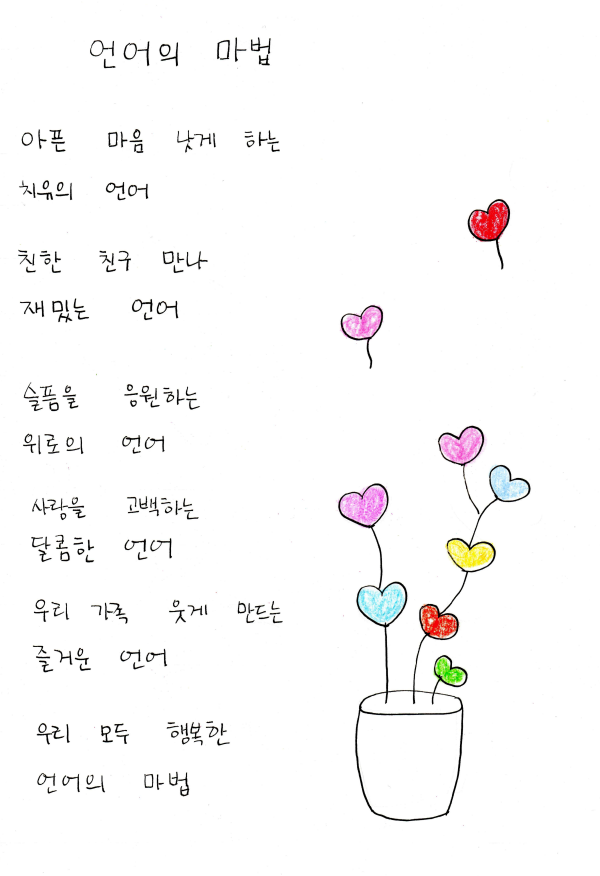 ЭФФЕКТ ТОЛПЫ  🥇Romy Bouetard, 3ème IBS 						
Language: RussianОн был в моем классе,
	Он жил на твоей улице.
	Мы смеялись над ним,
	Потому что он был другим.История это вечная.
	В жизни или в социальных сетях,
	В красивых ледяных кабинетах,
	Как в школьных коридорах.Какими глупыми мы можем быть,
	Когда нас больше!
	Признаюсь с тяжёлым сердцем,
	Да, я смеялась вместе с ними.Это всегда эффект толпы,
	Что ломает и трансформирует.
	С экранов и под масками,
	Смеющихся взглядов.История эта вечная.
	В сетях и в подъездах сплетни.
	В красивых ледяных кабинетах,
	Как и во всех школьных дворах.Всё началось с оскорблений,
	Затем продолжилось ударами.
	Мы молчали, держали язык за зубами…Нужно было одуматься,
	Чтобы с нами он остался!
	Но уже слишком поздно…Он был в моем классе,
	Он жил на твоей улице.
	Мы его больше никогда не увидим…城 (THE CITY)  🥇Huayue Li, 2ème pre-IB 						
Language: Chinese是谁初醒于清晨的虫鸣收音机里沙沙地响是谁小指一勾一块五的豆浆一蹬上旧自行车就有了方向是谁听懂了黄鹤悠悠的诗俯身掬起陈年水墨且看那外乡人定坐在桥头墩石送还一曲江上烟波接收 山水 人家故里语言入耳朵上心头年少不知何为愁沿街的叫卖老得生了锈买一串刚采撷的兰花挂在后视镜上涌进两旁江水汇成涓流听多了FM103.8与车马喧闹从午后咯吱作响的车把到花园道的 livehouse不过这也不算太差我手边的梧桐树下有片刻闲暇你问我在哪过早中午吃了冇每个碗装满的故事都很长那巷子口的八卦 姥爷的马甲孩子疯闹的戏语都一并咽下车轮 昼夜 踏过石板洼地游子 四季 路过一座回忆当一日将尽人仍在寻觅外乡的一厢深情不过是一梦而已